Kaláris Alapfokú Művészeti Iskola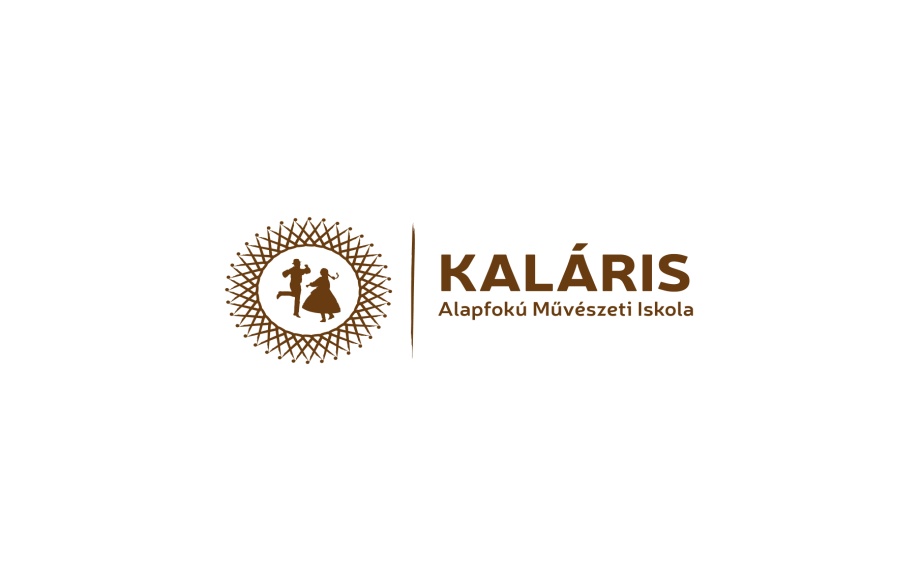 5741 Kétegyháza Fő tér 4.Tel.: +36 20/468-21-31Honlap: www.kalaris-ami.comSzülői nyilatkozatLeadási határidő: A kitöltött nyilatkozatot a táborozás kezdőnapján kell átadni a táborvezetőnek. Jelen nyilatkozat kitöltésével igazolom, hogyGyermekem (táborozó neve):	Anyja neve:	Táborozó szül. ideje:	Táborozó lakcíme:	A táborozón nem észlelhetők az alábbi tünetek:láz,torokfájás,hányás,hasmenés,fertőző bőrkiütés,sárgaság,egyéb súlyosabb bőrelváltozás, bőrgennyesedés,váladékozó szembetegség, gennyes fül- és orrfájás,A nyilatkozatot kiállító szülő-gondviselő neve:	A nyilatkozatot kiállító szülő-gondviselő lakcíme:	A nyilatkozatot kiállító szülő-gondviselő telefonszáma:	Jelen nyilatkozatot a gyermekem a Kaláris Alapfokú Művészeti Iskola táborban történő 2023. évi táborozásához adtam ki.Kétegyháza, 2023. 	hó	nap	Szülő-gondviselő aláírása